MERSİN BÜYÜKŞEHİR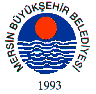 BELEDİYE MECLİSİ KARARIBirleşim Sayısı : (3)Oturum Sayısı : (1)Dönem Sayısı   : (1)Karar Tarihi    : 20/11/2014Karar Sayısı     : 666			  		  	 	  	 	Büyükşehir Belediye Meclisi 20/11/2014 Perşembe Günü Belediye Başkanı Burhanettin KOCAMAZ başkanlığında Mersin Büyükşehir Belediyesi Kongre ve Sergi Sarayı Toplantı Salonu’nda toplandı.Gündem maddesi gereğince; Büyükşehir Belediye Meclisi’nin 10/11/2014 tarih ve   563 sayılı kararı ile Plan ve Bütçe Komisyonu'na havale edilen, 5018 Sayılı Kamu Mali Yönetimi ve Kontrol Kanunu’nun 60. maddesi, Mahalli İdareler Bütçe ve Muhasebe Yönetmeliği’nin 24. maddesi doğrultusunda 2015-2019 Dönemi Stratejik Planı ve 2015 Yılı Performans Programı dikkate alınarak hazırlanan 2015 yılı Büyükşehir Belediye Bütçesi ile ilgili 14/11/2014 tarihli komisyon raporu katip üye tarafından okundu.KONUNUN GÖRÜŞÜLMESİ VE OYLANMASI SONUNDA            1-Gider bütçe tekliflerinin Mersin Büyükşehir Belediyesinin 2015-2019 dönemi stratejik planında yer alan amaç ve hedefler dikkate alınarak, 5018 Sayılı Kamu Mali Yönetimi ve Kontrol Kanununun 9 uncu maddesine dayanılarak yayınlanan Kamu İdarelerince Hazırlanacak Performans Programı Hakkında Yönetmeliğin 4 üncü maddesine istinaden hazırlanan  2015 mali yılı performans programında belirlenen  hedef ve faaliyetler esas alınarak; ödenek tekliflerinin 5018 sayılı Kamu Mali Yönetimi ve Kontrol Kanununa göre Haziran ayı sonuna kadar yayınlanması gereken 2015-2017 dönemi Bütçe Hazırlama Rehberi, Mali Plan, Orta Vadeli Mali Plan yayınlanmamış olması nedeniyle önceki yılda yayınlananlar doğrultusunda, Devlet Malzeme Ofisi’nin 30/06/2014 tarihinde uygulanan birim fiyatları, Bayındırlık İşleri Genel Müdürlüğü tarafından 2014 mali yılında yayınlanan Yapım İşleri Yaklaşık Maliyet Birim Fiyat Tarifesi,4734 sayılı Kamu İhale Kanununa göre piyasa araştırmaları, personel ödenek tekliflerinin 2014 Temmuz ayında mevcut personel sayısı dikkate alınarak aynı ayda uygulanan katsayı, sözleşmeli personeller için Bakanlar Kurulu Kararı, işçi personeller için yürürlükte bulunan Toplu İş Sözleşmesi, 5510 sayılı Sosyal Sigortalar ve Genel Sağlık Sigortası Kanunu ve uygulama yönetmelikleri ile 4447 sayılı İşsizlik Kanunu ile kanuni paylara ilişkin ilgili kanunlar, borçların faiz geri ödemeleri için ödeme planları doğrultusunda hazırlandığı,       2-Bütçe tekliflerinin Mahalli İdareler Bütçe ve Muhasebe Yönetmeliğinin 22 nci, 23.ncü ve 24.ncü maddelerine uygun olarak hazırlandığı ve cetvellerin yönetmelik ekinde bulunan örneklere uygun olarak düzenlendiği,       3- Gider Bütçe teklifi ile gelir bütçe teklifi arasındaki açığın finansmanın ekonomik sınıflandırma tablosunun düzenlenerek tamamlandığı, aynı zamanda bu tabloda borçların anapara ödemelerinin ödeme planlarına göre hesaplanarak gösterildiği belirlenmiş olup, komisyonumuzca yapılan değerlendirme sonucunda;    						../..MERSİN BÜYÜKŞEHİRBELEDİYE MECLİSİ KARARI(2)Birleşim Sayısı : (3)Oturum Sayısı : (1)Dönem Sayısı   : (1)Karar Tarihi    : 20/11/2014Karar Sayısı     : 666			  		  	 	  	 	FONKSİYONEL SINIFLANDIRMAYA GÖRE GİDER BÜTÇESİ../..MERSİN BÜYÜKŞEHİRBELEDİYE MECLİSİ KARARI(3)Birleşim Sayısı : (3)Oturum Sayısı : (1)Dönem Sayısı   : (1)Karar Tarihi    : 20/11/2014Karar Sayısı     : 666			  		  	 	  	 GİDER BÜTÇESİNİN DAİRE BAŞKANLIKLARI BAZINDA DAĞILIMI :../..MERSİN BÜYÜKŞEHİRBELEDİYE MECLİSİ KARARI(4)Birleşim Sayısı : (3)Oturum Sayısı : (1)Dönem Sayısı   : (1)Karar Tarihi    : 20/11/2014Karar Sayısı     : 666			  		  	 	  	 GENEL TOPLAM  …………………………………………..                                           1.422.500.000,00                Mersin Büyükşehir Belediyesi'nin 2015 yılı  Gelir ve Gider Bütçesinin 1.422.500.000,00.-TL’ye bağlanmasının uygun görüldüğüne dair komisyon raporunun kabulüne, yapılan işari oylama neticesinde mevcudun oy birliği ile karar verildi. Burhanettin KOCAMAZ	              Enver Fevzi KÖKSAL 		 Ergün ÖZDEMİR        Meclis Başkanı			           Meclis Katibi	   		      Meclis KatibiKODUAÇIKLAMABÜTÇESİ
HAZIRLANAN
2015 YILIYÜZDE
ORANI01GENEL KAMU HİZMETLERİ546.246.795,0038,40%03KAMU DÜZENİ VE GÜVENLİK HİZMETLERİ51.642.104,003,63%04EKONOMİK İŞLER VE HİZMETLER478.716.618,0033,65%05ÇEVRE KORUMA HİZMETLERİ54.076.550,003,80%06İSKAN VE TOPLUM REFAHI HİZMETLERİ138.061.112,009,71%07SAĞLIK HİZMETLERİ49.199.163,003,46%08DİNLENME KÜLTÜR VE DİN HİZMETLERİ45.700.670,003,21%09EĞİTİM HİZMETLERİ13.400.000,000,94%10SOSYAL GÜVENLİK VE SOSYAL YARDIM HİZMETLERİ45.456.988,003,20%GENEL TOPLAM1.422.500.000,00100,00%2015 YILI GELİR BÜTÇESİ2015 YILI GELİR BÜTÇESİ2015 YILI GELİR BÜTÇESİAÇIKLAMATUTARYÜZDE
ORANI01-VERGİ GELİRLERİ       21.365.214,001,64%03-TEŞEBBÜS VE MÜLKİYET GELİRLERİ 149.874.600,0011,52%05-DİĞER GELİRLER 912.387.725,0070,14%06-SERMAYE GELİRLERİ        217.055.000,0016,69%08-ALACAKLARDAN TAHSİLAT  160.000,000,01%09-RED VE İADELER-26.000,00TOPLAM1.300.816.539,00100,00%FİNANSMANIN EKONOMİK SINIFLANDIRMASI TABLOSUFİNANSMANIN EKONOMİK SINIFLANDIRMASI TABLOSU1-İÇ BORÇLANMA60.000.000,00 ÖDEME (-)      -18.316.5393-LİKİDİTE AMAÇLI TUT.NAK.MEV.VE
 MENK.KIY.DEĞİŞİK. 80.000.000NET FİNANSMAN   TOPLAM      121.683.461,00GENEL SEKRETERLİK1.757.597,00 ÖZEL KALEM MÜDÜRLÜĞÜ22.663.124,00 MALİ HİZMETLER DAİRESİ  BAŞKANLIĞI127.768.407,00 İNSAN KAYNAKLARI VE EĞİTİM DAİRESİ BAŞKANLIĞI218.957.189,00 BASIN YAYIN VE HALKLA İLİŞKİLER DAİRESİ BAŞKANLIĞI5.011.218,00 STRATEJİ GELİŞTİRME DAİRESİ BAŞKANLIĞI688.087,00 BİLGİ İŞLEM DAİRESİ BAŞKANLIĞI7.668.094,00 DESTEK HİZMETLERİ DAİRESİ BAŞKANLIĞI171.612.685,00 YAZI İŞLERİ VE KARARLAR DAİRESİ BAŞKANLIĞI782.073,00 TEFTİŞ KURULU BAŞKANLIĞI125.572,00 İÇ DENETİM BİRİMİ145.170,00 HUKUK MÜŞAVİRLİĞİ3.311.072,00 ÇEVRE KORUMA VE KONTROL DAİRESİ BAŞKANLIĞI36.791.121,00 DENİZCİLİK DAİRESİ BAŞKANLIĞI17.285.429,00 EMLAK VE İSTİMLAK DAİRESİ BAŞKANLIĞI40.591.558,00 ENGELLİLER DAİRESİ BAŞKANLIĞI16.007.497,00 ETÜT VE PROJELER DAİRESİ BAŞKANLIĞI12.467.991,00 FEN İŞLERİ DAİRESİ BAŞKANLIĞI294.064.943,00 İMAR VE ŞEHİRCİLİK DAİRESİ BAŞKANLIĞI9.961.070,00 İŞLETME VE İŞTİRAKLER DAİRESİ BAŞKANLIĞI50.842.229,00 İTFAİYE DAİRESİ BAŞKANLIĞI28.909.867,00 KENT ESTETİĞİ VE YEŞİL ALANLAR DAİRESİ BAŞKANLIĞI47.966.339,00 KORDİNASYON DAİRESİ BAŞKANLIĞI ANAMUR BOZYAZI AYDINCIK982.729,00 KORDİNASYON DAİRESİ BAŞKANLIĞI ERDEMLİ SİLİFKE1.158.547,00 KORDİNASYON DAİRESİ BAŞKANLIĞI TARSUS ÇAMLIYAYLA1.200.007,00 KORDİNASYON DAİRESİ BAŞKANLIĞI MUT GÜLNAR789.592,00 KÜLTÜR VE SOSYAL İŞLER DAİRESİ BAŞKANLIĞI24.574.022,00 SAĞLIK İŞLERİ DAİRESİ BAŞKANLIĞI16.568.419,00 SOSYAL HİZMETLER DAİRESİ BAŞKANLIĞI50.654.928,00 TARIMSAL HİZMETLER DAİRESİ BAŞKANLIĞI27.653.547,00 ULAŞIM DAİRESİ BAŞKANLIĞI152.724.249,00 VETERİNER HİZMETLERİ DAİRESİ BAŞKANLIĞI28.780.907,00 ZABITA DAİRESİ BAŞKANLIĞI2.034.721,00 